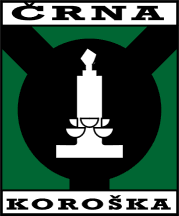 OBČINA ČRNA NA KOROŠKEMCenter 1012393 ČRNA NA KOROŠKEMTel.: 870 48 10   Fax.: 870 48 21RAZPISNA DOKUMENTACIJAVLOGA  - JAVNI RAZPIS ZA ZBIRANJE PONUDB ZA SOFINANCIRANJE IZVEDBE PROGRAMOV NA PODROČJU SOCIALNIH, ZDRAVSTVENIH IN HUMANITARNIH DEJAVNOSTI V OBČINI  ČRNA NA KOROŠKEM ZA LETO 2022OBVEZNI OBRAZCI K VLOGI – JAVNI RAZPIS ZA SOFINANCIRANJE PROGRAMOV NA PODROČJU SOCIALNIH, ZDRAVSTVENIH IN HUMANITARNIH DEJAVNOSTI V OBČINI ČRNA NA KOROŠKEM ZA LETO 2022:Obrazec št. 1. - Izpolnjena prijava na razpisObrazec št. 2. - Osnovni podatki o programuObrazec št. 3. - Poročilo o delu za leto 2021Obrazec št. 4.-  Finančno poročilo za leto  2021Obrazec št. 5. - Plan dela za leto  2022Obrazec št. 6.-  Finančna konstrukcija programa za 2022Vzorec pogodbeVLOGI MORA BITI PRILOŽENA PRILOGA:- o registraciji in dokazilu o delovanju na področju socialnih, zdravstvenih in humanitarnih dejavnosti.OBRAZCI  OD ŠT. 1-6  (obvezno izpolnite vse obrazce)                                                           OBRAZEC ŠT. 1PRIJAVA NA JAVNI RAZPISZA ZBIRANJE PONUDB ZA SOFINANCIRANJE PROGRAMOV NA PODROČJU SOCIALNIH, ZDRAVSTVENIH IN HUMANITARNIH DEJAVNOSTI V OBČINI ČRNA NA KOROŠKEM ZA LETO 2022PRIJAVITELJ (uradno ime oz. naziv): SEDEŽ (registracija): NASLOV:POŠTA: TELEFON: E – MAIL: MATIČNA ŠTEVILKA: ŠIFRA DEJAVNOSTI: DAVČNA ŠTEVILKA: DAVČNI ZAVEZANEC (ustrezno označi):		DA			NEUSTANOVITEV (mesec in leto):DATUM VPISA V REGISTER DRUŠTEV: _______________   (OP: za starejša društva, za katera datum prvega vpisa ni znan, vpišite datum vpisa zadnje spremembe po uskladitvi pravil društva in dopišite »SP«)ŠT. REG. ČLANOV: (obvezno izpolnite)ŠT. ČLANOV IZ OBČINE ČRNA NA KOROŠKEM: (obvezno izpolnite)ŠTEVILKA TRR: odprt pri:    PRAVNO ORGANIZACIJSKA OBLIKA:ODGOVORNA OSEBA: Ime in priimek: Funkcija:Naslov: Telefon:KONTAKTNA OSEBA ZA NEPOSREDNO IZVAJANJE PROGRAMA: Ime in priimek:Funkcija:Naslov:Telefon:OBRAZEC ŠT. 2OSNOVNI PODATKI O PROGRAMU1. Naziv programa: 2. Namen in cilji izvedbe programa:3. Ciljna skupina uporabnikov: 4. Predvideno število uporabnikov: 5. Predvideno število uporabnikov iz Občine Črna na Koroškem: 6. Kdaj in kje se bo program izvajal: 7.  Strokovno vodstvo in sodelavci (ime priimek, strokovni naziv, funkcija):OBRAZEC ŠT. 3POROČILO O DELU ZA LETO 2021Opišite vaše delo v preteklem letu (tudi na območju občine Črna na Koroškem) ter naštejte posebne dogodke oz. reference v tem letu:  OBRAZEC ŠT. 4FINANČNO POROČILO ZA LETO  2021Opišite  porabo sredstev, ki ste jih prejeli v okviru razpisa za sofinanciranje izvedbe programov na področju socialnih, zdravstvenih in humanitarnih dejavnosti v Občini Črna na Koroškem za leto 2021.OBRAZEC ŠT. 5PLAN DELA ZA LETO  2022:Opišite kako bo vaš program v letu 2022 usmerjen v preprečevanje, lajšanje ali zmanjševanje socialnih stisk posameznikov ali skupin občanov, katere aktivnosti boste izvajali za uporabnike Občine Črna na Koroškem ter kje se bo dejavnost in program izvajal. Opišite tudi ali boste v okviru programa organizirali dobrodelne prireditve ali sodelovali na javnih prireditvah v kraju v kolikor bodo dopuščale razmere povezane z epidemijo COVID-19.OBRAZEC ŠT. 6FINANČNA KONSTRUKCIJA PROGRAMA ZA LETO 2022OBČINA ČRNA NA KOROŠKEM, ki jo zastopa županja, mag. Romana Lesjak, Center 101, 2393 Črna na Koroškem (v nadaljevanju naročnik)in(ime društva):________________________________________________________________________________________________________________________skleneta naslednjo POGODBO ŠTEV.:o sofinanciranju izvedbe programov na področju socialnih, zdravstvenih in humanitarnih dejavnosti v občini Črna na Koroškem za leto 2022členPogodbeni stranki ugotavljata, da je naročnik za izbiro programov za izvajanje programov na področju socialnih, zdravstvenih in humanitarnih dejavnosti v Občini Črna na Koroškem za leto 2022 objavil javni razpis in izmed prispelih prijav izbral program izvajalca.členPredmet te pogodbe je sofinanciranje dejavnosti po programu, opredeljenem v razpisni dokumentaciji.členNaročnik bo za izvedbo programa opredeljenega v 2. členu te pogodbe zagotovil izvajalcu finančna sredstva v višini: _______EUR.Namensko namenjena sredstva za delovanje društev so zagotovljena v proračunu Občine Črna na Koroškem za leto 2022, PP20017  pod kontom 412000.Naročnik bo sredstva iz prvega odstavka tega člena nakazal na transakcijski račun izvajalca štev.: _________________________________________,odprt pri:___________________________________________________________4.  člen Izvajalec se zavezuje, da bo program, ki je predmet te pogodbe, izvajal v skladu s strokovno doktrino in v smislu namenske in racionalne porabe proračunskih sredstev.5. členPogodbeni stranki sta soglasni, da v kolikor izvajalec ne ravna v skladu s pogodbo, predvsem pa koristi sredstva v nasprotju z določili te pogodbe, lahko naročnik zahteva vračilo danih sredstev skupaj z zamudnimi obrestmi po zakoniti stopnji.6. členIzvajalec je dolžan predstavniku naročnika omogočiti nadzor nad izvajanjem programa opredeljenega  s to pogodbo.7. člen Za izvedbo pogodbe sta zadolžena:s strani občine: Lucija Pušnik, svetovalka III.,s strani izvajalca:__________________________________________________. 8. člen Pogodbeni stranki sta soglasni, da se bosta obveščali o vseh dejstvih,  ki so pomembna za izvajanje te pogodbe. 9. členPogodbeni stranki sta soglasni, da bosta morebitne spore reševali sporazumno, v nasprotnem primeru je za reševanje njunih sporov pristojno sodišče v Slovenj Gradcu.10. členTa pogodba je sestavljena v dveh enakih izvodih,  od katerih vsaka pogodbena stranka prejme po en izvod,  ko jo podpišeta obe pogodbeni stranki.Črna na Koroškem , dne                                                 Črna na Koroškem , dne IZVAJALEC:                                                                            NAROČNIK:           			                                             OBČINA ČRNA NA KOROŠKEM                                                                                   mag. Romana LESJAK, županjaNAMEN PORABEZNESEK V EURZNESEK SKUPAJ V EUR:Vrednost celotnega programa:ZNESEK V EURA/ PREDVIDENI ODHODKI:Stroški dela:Materialni stroški:Drugi stroški (kateri):ODHODKI SKUPAJ:B/PREDVIDENI PRIHODKI:Lastni prihodki (članarina, itd.):Uporabniki:Druge občine:Ministrstvo za delo, družino in socialne zadeve:Sponzorji:Drugi viri (kateri):Načrtovani delež sofinanciranja Občine Črna na Koroškem:                                                                                                                                  Prostovoljno delo ovrednoti v EUR                                                                                                                                      PRIHODKI SKUPAJ:Kraj in datum: __________________________     Podpis: ____________________